Bell Ringer #212/18/20To what policy is this political cartoon alluding?Embargo		c. AppeasementBlockade		d. Isolationism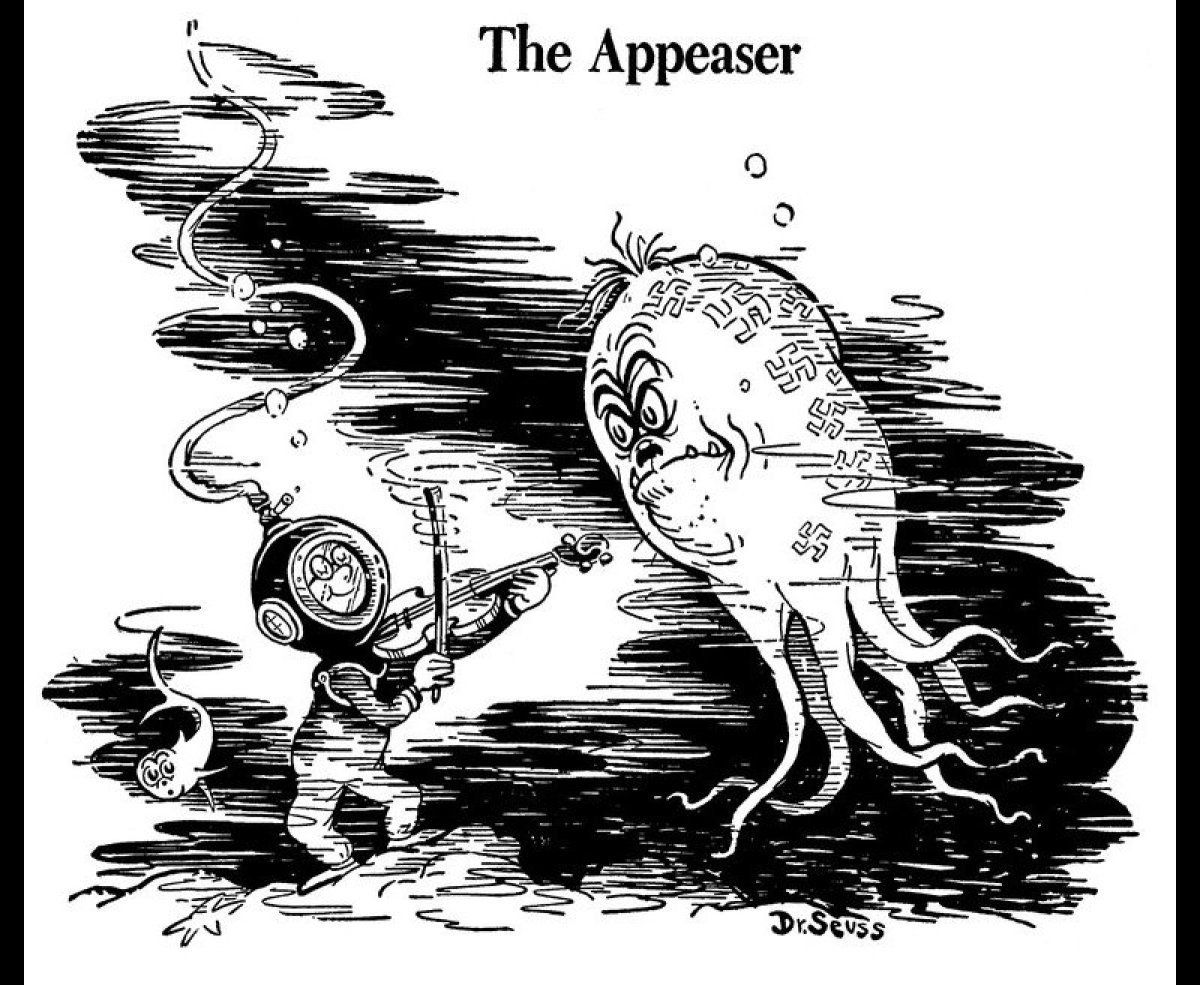 What was the policy of appeasement?Do you think this policy was a mistake?